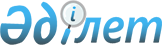 Отдельные вопросы строительства водохранилища "Коксарай" на реке СырдарьеПостановление Правительства Республики Казахстан от 7 октября 1998 года № 1014

      В целях повышения водообеспеченности орошаемых земель Южно-Казахстанской и Кызылординской областей, стабилизации ирригационного и экологического режима реки Сырдарьи, а также недопущения чрезвычайных ситуаций в этих регионах Правительство Республики Казахстан ПОСТАНОВЛЯЕТ: 

      1. Одобрить предложение Комитета по водным ресурсам Министерства сельского хозяйства Республики Казахстан: 

      о строительстве водохранилища - контррегулятора "Коксарай" на реке Сырдарье; 

      об определении заказчиком по вышеназванному объекту Комитет по водным ресурсам Министерства сельского хозяйства Республики Казахстан, а головной проектной организацией германскую фирму "СЕS", ранее выполнявшую определенный объем работ по этому объекту. 

      2. Рекомендовать германской фирме "CES" в целях завершения проектных работ в установленные сроки привлекать казахстанские проектные организации для участия в проектно-изыскательских работах. 

      3. Министерству финансов Республики Казахстан в установленном порядке: 

      для выполнения проектно-изыскательских работ в текущем году внести предложение о выделении из резервного фонда Правительства Республики Казахстан средств в долларовом эквиваленте, соответствующем 500 тыс. долларов США; 

      обеспечить освобождение от НДС, таможенных пошлин и сборов товары, приобретаемые заказчиком в целях реализации строительства водохранилища - контррегулятора "Коксарай" на реке Сырдарье. 

      4. Агентству по стратегическому планированию и реформам Республики Казахстан (по согласованию) принять необходимые меры по обеспечению инвестирования строительства водохранилища - контррегулятора "Коксарай" в 1999 году. 

      5. Акимам Южно-Казахстанской и Кызылординской областей оказывать постоянное содействие по вопросам ускоренного завершения строительства водохранилища - контррегулятора "Коксарай".     6. Контроль за исполнением настоящего постановления возлагается на Заместителя Премьер-Министра Республики Казахстан Карибжанова Ж.С.     7. Настоящее постановление вступает в силу со дня подписания.        Премьер-Министр     Республики Казахстан      Специалист Э.А.Жакупова     оператор А.Е.Турсынова  
					© 2012. РГП на ПХВ «Институт законодательства и правовой информации Республики Казахстан» Министерства юстиции Республики Казахстан
				